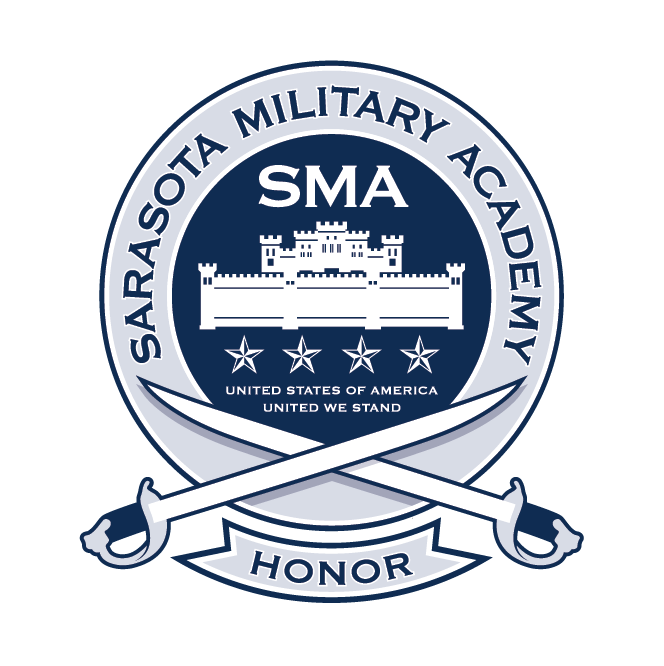 801 N Orange AveSarasota, FL 34236(941) 926-1700Artificial Intelligence & Advanced Technologies Advanced Career Preparation PathwayLearn the power of Artificial Intelligence and Advanced TechnologiesProgram Content:In this pathway students will gain expertise in one of the most fascinating and fastest growing areas of computer science through an innovative high school program that covers diverse and compelling topics in the field of Artificial Intelligence and its applications. This program will give you a rigorous, advanced, professional foundation in Artificial Intelligence.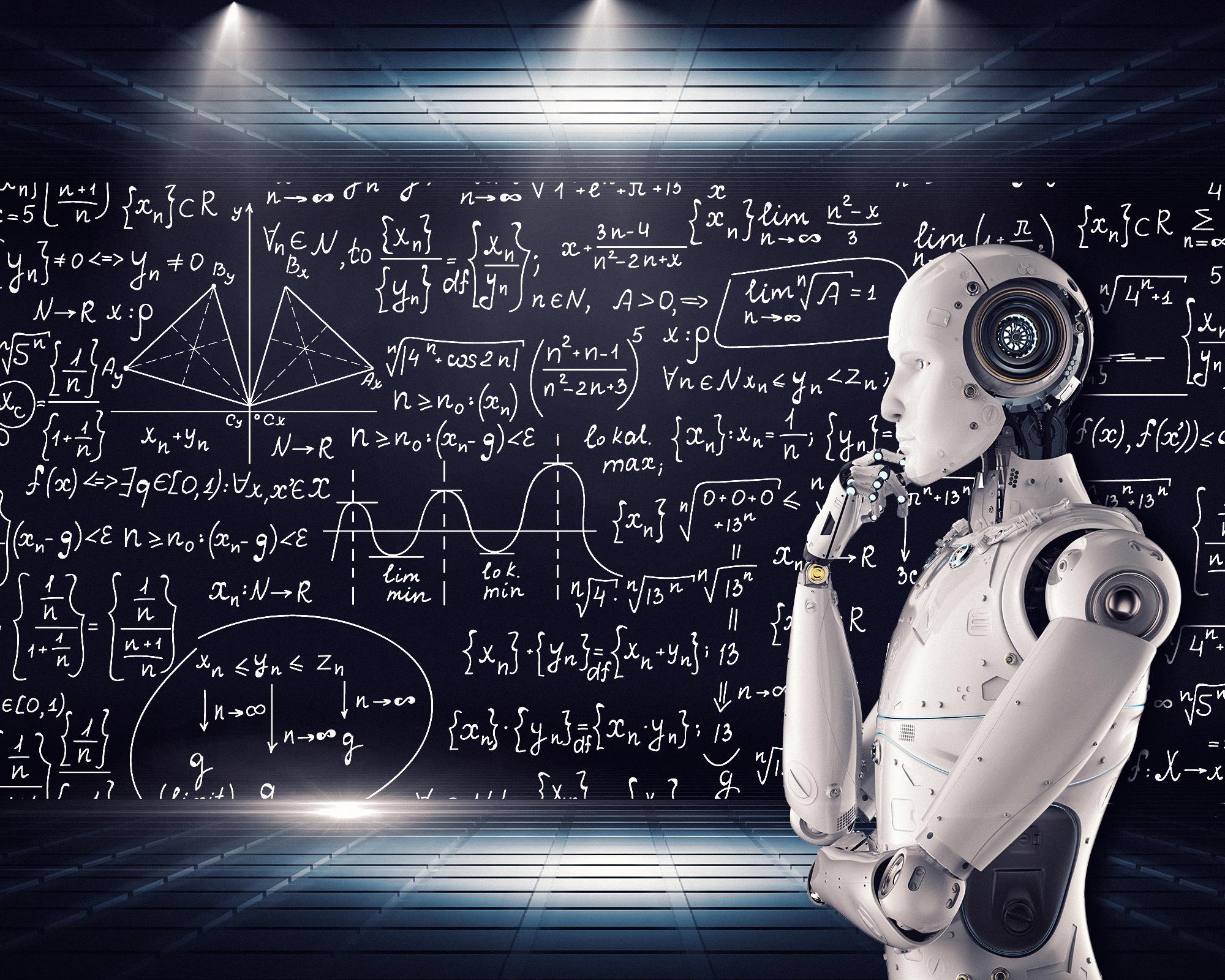 What You Will Learn:Solid understanding of the guiding principles of AI.Apply concepts of machine learning to real-life problems and applications.Design and harness the power of neural networks.Broad applications of AI in the fields of robotics, vision, and physical simulations. Industry Certifications:AI / MLPythonRoboticsCybersecurityRecommended Prerequisites:Emerging Technology in Business (8207010)Computer Science or IT Equivalent Course Sequence:Occupations Outlook:Kiplinger report, “Artificial Intelligence is one of the fastest-growing areas for high tech professionals yet there are too few qualified engineers.” Robotics and Artificial Intelligence will impact many facets of daily life by 2025, with huge implications for a range of industries such as health care, transport and logistics, customer service, and home maintenance. (Pew Internet)The need for AI specialists exists in just about every field as companies seek to give computers the ability to think, learn, and adapt. (IEEE)Exciting and rewarding career opportunities include a Machine Learning Software Engineer, Deep Learning Specialist, Data Scientist, Automation Engineer, 3D Artist, Computer Vision Engineer, and many, many more. Course TitleCourse #Prerequisite FLDOE TitleCreditEmerging Technology in Business8207010NoneEmerging Technology in Business1The purpose of this program is to give students an opportunity to apply knowledge and skills related to the area of Emerging Technology in Business.The content includes but is not limited to electronic research methods; business communications including speaking, listening, writing, and telecommunication; multimedia presentation skills; ethical considerations related to technology; and emerging technologies affecting business environments.  Instruction is designed to provide an understanding of the advances being made in technology today and in the future. (i.e. AI, VR, AR, ML, IOT, Robotic, Automation, Cyber,  Big Data, Cloud Computing, Edge Computing, The purpose of this program is to give students an opportunity to apply knowledge and skills related to the area of Emerging Technology in Business.The content includes but is not limited to electronic research methods; business communications including speaking, listening, writing, and telecommunication; multimedia presentation skills; ethical considerations related to technology; and emerging technologies affecting business environments.  Instruction is designed to provide an understanding of the advances being made in technology today and in the future. (i.e. AI, VR, AR, ML, IOT, Robotic, Automation, Cyber,  Big Data, Cloud Computing, Edge Computing, The purpose of this program is to give students an opportunity to apply knowledge and skills related to the area of Emerging Technology in Business.The content includes but is not limited to electronic research methods; business communications including speaking, listening, writing, and telecommunication; multimedia presentation skills; ethical considerations related to technology; and emerging technologies affecting business environments.  Instruction is designed to provide an understanding of the advances being made in technology today and in the future. (i.e. AI, VR, AR, ML, IOT, Robotic, Automation, Cyber,  Big Data, Cloud Computing, Edge Computing, The purpose of this program is to give students an opportunity to apply knowledge and skills related to the area of Emerging Technology in Business.The content includes but is not limited to electronic research methods; business communications including speaking, listening, writing, and telecommunication; multimedia presentation skills; ethical considerations related to technology; and emerging technologies affecting business environments.  Instruction is designed to provide an understanding of the advances being made in technology today and in the future. (i.e. AI, VR, AR, ML, IOT, Robotic, Automation, Cyber,  Big Data, Cloud Computing, Edge Computing, 1AP Computer Science Principles (Python)NoneAP Computer Science Principles11AFoundations of Programming (Python)9007210NoneFoundations of Programming1A1BArtificial Intelligence and Machine Learning Foundations9005210(Python)Modeling and Simulation Foundations1BThis course provides an overview of the development and expansion of the field of Artificial intelligence (AI) and its impact on society and industry.  Strategies, processes and methods for conceptualizing and producing Artificial Intelligence simulation are introduced to serve as a foundation to cultivate interest and introduce technology skills and knowledge necessary for careers in AI, Machine Learning, Big Data, and Computer Science.Hands-on activities using AI modeling and simulation development tools (i.e. Pytorch, Tensorflow, Fusion360, or other comparable software) will be integrated into the curriculum.  The culminating activity is the creation of a visual AI model to aid in the development of a professional portfolio showcasing knowledge.This course provides an overview of the development and expansion of the field of Artificial intelligence (AI) and its impact on society and industry.  Strategies, processes and methods for conceptualizing and producing Artificial Intelligence simulation are introduced to serve as a foundation to cultivate interest and introduce technology skills and knowledge necessary for careers in AI, Machine Learning, Big Data, and Computer Science.Hands-on activities using AI modeling and simulation development tools (i.e. Pytorch, Tensorflow, Fusion360, or other comparable software) will be integrated into the curriculum.  The culminating activity is the creation of a visual AI model to aid in the development of a professional portfolio showcasing knowledge.This course provides an overview of the development and expansion of the field of Artificial intelligence (AI) and its impact on society and industry.  Strategies, processes and methods for conceptualizing and producing Artificial Intelligence simulation are introduced to serve as a foundation to cultivate interest and introduce technology skills and knowledge necessary for careers in AI, Machine Learning, Big Data, and Computer Science.Hands-on activities using AI modeling and simulation development tools (i.e. Pytorch, Tensorflow, Fusion360, or other comparable software) will be integrated into the curriculum.  The culminating activity is the creation of a visual AI model to aid in the development of a professional portfolio showcasing knowledge.This course provides an overview of the development and expansion of the field of Artificial intelligence (AI) and its impact on society and industry.  Strategies, processes and methods for conceptualizing and producing Artificial Intelligence simulation are introduced to serve as a foundation to cultivate interest and introduce technology skills and knowledge necessary for careers in AI, Machine Learning, Big Data, and Computer Science.Hands-on activities using AI modeling and simulation development tools (i.e. Pytorch, Tensorflow, Fusion360, or other comparable software) will be integrated into the curriculum.  The culminating activity is the creation of a visual AI model to aid in the development of a professional portfolio showcasing knowledge.1C3D Design for Artificial Intelligence  Simulation9005220NoneModeling and Simulation Design1CThis course explores the fundamental principles of 3D modeling and simulation design for Artificial Intelligence and application including modeling principles, 3D software, problem analysis, problem solving and its implications for meeting the needs of industry and society.Hands-on activities using AI modeling and simulation development tools (i.e. Fusion360, Blender, 3D Printers, Pytorch, Tensorflow, or other comparable software) will be integrated into the curriculum.  The culminating activity is the creation of a visual AI model to aid in the development of a professional portfolio showcasing knowledge.This course explores the fundamental principles of 3D modeling and simulation design for Artificial Intelligence and application including modeling principles, 3D software, problem analysis, problem solving and its implications for meeting the needs of industry and society.Hands-on activities using AI modeling and simulation development tools (i.e. Fusion360, Blender, 3D Printers, Pytorch, Tensorflow, or other comparable software) will be integrated into the curriculum.  The culminating activity is the creation of a visual AI model to aid in the development of a professional portfolio showcasing knowledge.This course explores the fundamental principles of 3D modeling and simulation design for Artificial Intelligence and application including modeling principles, 3D software, problem analysis, problem solving and its implications for meeting the needs of industry and society.Hands-on activities using AI modeling and simulation development tools (i.e. Fusion360, Blender, 3D Printers, Pytorch, Tensorflow, or other comparable software) will be integrated into the curriculum.  The culminating activity is the creation of a visual AI model to aid in the development of a professional portfolio showcasing knowledge.This course explores the fundamental principles of 3D modeling and simulation design for Artificial Intelligence and application including modeling principles, 3D software, problem analysis, problem solving and its implications for meeting the needs of industry and society.Hands-on activities using AI modeling and simulation development tools (i.e. Fusion360, Blender, 3D Printers, Pytorch, Tensorflow, or other comparable software) will be integrated into the curriculum.  The culminating activity is the creation of a visual AI model to aid in the development of a professional portfolio showcasing knowledge.1DRobotics and Automation9005230NoneModeling and Simulation Applications1DThis course focuses on the acquisition of technology skills for rendering a Modeling and Simulation product, including visual simulation and engineering logistics and implementation issues as they relate to Modeling and Simulation products. Hands-on activities using an entry-level Robotics and Automation development tool (i.e.Matlab, VEX, AWS, Fusion360 or other comparable software) will be integrated into the curriculum.  The culminating activity is the creation of a 3D simulation designed to train Robotic Artificial Intelligence that will be deployed to a Robot or Automation in the physical world. This design should aid in the development of a professional portfolio in AI Robotic Applications.This course focuses on the acquisition of technology skills for rendering a Modeling and Simulation product, including visual simulation and engineering logistics and implementation issues as they relate to Modeling and Simulation products. Hands-on activities using an entry-level Robotics and Automation development tool (i.e.Matlab, VEX, AWS, Fusion360 or other comparable software) will be integrated into the curriculum.  The culminating activity is the creation of a 3D simulation designed to train Robotic Artificial Intelligence that will be deployed to a Robot or Automation in the physical world. This design should aid in the development of a professional portfolio in AI Robotic Applications.This course focuses on the acquisition of technology skills for rendering a Modeling and Simulation product, including visual simulation and engineering logistics and implementation issues as they relate to Modeling and Simulation products. Hands-on activities using an entry-level Robotics and Automation development tool (i.e.Matlab, VEX, AWS, Fusion360 or other comparable software) will be integrated into the curriculum.  The culminating activity is the creation of a 3D simulation designed to train Robotic Artificial Intelligence that will be deployed to a Robot or Automation in the physical world. This design should aid in the development of a professional portfolio in AI Robotic Applications.This course focuses on the acquisition of technology skills for rendering a Modeling and Simulation product, including visual simulation and engineering logistics and implementation issues as they relate to Modeling and Simulation products. Hands-on activities using an entry-level Robotics and Automation development tool (i.e.Matlab, VEX, AWS, Fusion360 or other comparable software) will be integrated into the curriculum.  The culminating activity is the creation of a 3D simulation designed to train Robotic Artificial Intelligence that will be deployed to a Robot or Automation in the physical world. This design should aid in the development of a professional portfolio in AI Robotic Applications.1EAdvanced AI Application9005240ABCDModeling and Simulation Prototyping and Innovation1EThis course provides students with the extended Artificial Intelligence modeling and simulation content and builds on skills essential for innovating, designing and producing prototypes for use in the world.Hands-on activities using AI / ML modeling and simulation development tools (i.e. Pytorch, Tensorflow, Fusion360, or other comparable software) will be integrated into the curriculum.  The culminating activity is the completion of a capstone project to demonstrate competency in the field of AI / ML research, design and practice and to aid in the completion of a professional portfolio.This course provides students with the extended Artificial Intelligence modeling and simulation content and builds on skills essential for innovating, designing and producing prototypes for use in the world.Hands-on activities using AI / ML modeling and simulation development tools (i.e. Pytorch, Tensorflow, Fusion360, or other comparable software) will be integrated into the curriculum.  The culminating activity is the completion of a capstone project to demonstrate competency in the field of AI / ML research, design and practice and to aid in the completion of a professional portfolio.This course provides students with the extended Artificial Intelligence modeling and simulation content and builds on skills essential for innovating, designing and producing prototypes for use in the world.Hands-on activities using AI / ML modeling and simulation development tools (i.e. Pytorch, Tensorflow, Fusion360, or other comparable software) will be integrated into the curriculum.  The culminating activity is the completion of a capstone project to demonstrate competency in the field of AI / ML research, design and practice and to aid in the completion of a professional portfolio.This course provides students with the extended Artificial Intelligence modeling and simulation content and builds on skills essential for innovating, designing and producing prototypes for use in the world.Hands-on activities using AI / ML modeling and simulation development tools (i.e. Pytorch, Tensorflow, Fusion360, or other comparable software) will be integrated into the curriculum.  The culminating activity is the completion of a capstone project to demonstrate competency in the field of AI / ML research, design and practice and to aid in the completion of a professional portfolio.1